Утвержденопостановлением АдминистрацииТутаевского муниципального районаот _____________________№______ Проект межевания территориймногоквартирных жилых домов,расположенных по адресам:Ярославская область, Тутаевский район,посёлок Фоминское, улица Центральная, дома 25, 26, 27, 28, 29, 30, 31, 34, 352020 год	СодержаниеОсновная частьОбщая частьПроект межевания территорий многоквартирных жилых домов, расположенных по адресам: Тутаевский район, посёлок Фоминское, улица Центральная, дома 25, 26, 27, 28, 29, 30, 31, 34, 35разработан в виде отдельного документа в соответствии с Решением от 28.03.2019 № 47-г "Об утверждении Порядка подготовки и утверждения документации по планировке территории Тутаевского муниципального района" и на основании постановления Администрации Тутаевского муниципального района от 26.03.2020 г. № 228-п.При разработке использовалась следующая нормативно-правовая база:1. «Градостроительный кодекс Российской Федерации» от 29.12.2004г. №190-ФЗ (ред. от 27.12.2019).2.«Земельный кодекс Российской Федерации» от 25.10.2001г. №136-ФЗ (ред. от 27.12.2019).3. Федеральный закон «О кадастровой деятельности» от 24.07.2007 № 221-ФЗ.4. Федеральный закон «О введении в действие Земельного кодекса Российской Федерации» от 25.10.2001 N 137-ФЗ.5. Федеральный закон «О введении в действие Градостроительного кодекса Российской Федерации» от 29.12.2004 N 191-ФЗ.6. Федеральный закон «О введении в действие Жилищного кодекса Российской Федерации» от 29.12.2004 N 189-ФЗ.7. Свод правил СП 42.13330.2016 «СНиП 2.07.01-89. Градостроительство. Планировка и застройка городских и сельских поселений».8. СП 30-101-98 «Методические указания по расчету нормативных размеров земельных участков в кондоминиумах».9.Генеральный план Константиновского сельского поселения Тутаевского района Ярославской области, утвержденный решением Муниципального Совета ТМР от 30.12.2009 г. №49-г (в редакции решения Муниципального Совета ТМР от 17.12.2015 г. № 122-г).10. Правила землепользования и застройки Константиновского сельского поселения Тутаевского муниципального района Ярославской области, утвержден решением Муниципального Совета Тутаевского муниципального района Ярославской области от 30.12.2009г .  №49-г (в редакции решения Муниципального Совета Тутаевского муниципального района Ярославской области от 27.02.2020 г. №74-г).11. Технический паспорт на жилой дом и земельный участок в пос. Фоминское, д. 26. Составлен по состоянию на 20 октября 1980 г.12.Технический паспорт на жилой дом и земельный участок в пос. Фоминское, д. 27. Составлен по состоянию на 6 августа 1980 г.13.Технический паспорт на жилой дом в пос. Фоминское, д. 28.14.Технический паспорт на жилой дом и земельный участок в пос. Фоминское, д. 29. Составлен по состоянию на 19 августа 1980 г.15.Технический паспорт на жилой дом и земельный участок в пос. Фоминское, д. 30. Составлен по состоянию на 8 августа 1980 г.16.Технический паспорт на жилой дом и земельный участок в пос. Фоминское, д. 35. Составлен по состоянию на 15 июля 1989 г.17. Требования государственных стандартов, соответствующих норм, правил и иных документов.Цель разработки проекта межеванияОпределение местоположения границ образуемых земельных участков и их формирование в кадастровом квартале 76:15:021303с условными номерами76:15:021303:ЗУ 1,76:15:021303:ЗУ 2,76:15:021303:ЗУ 3, 76:15:021303:ЗУ 4, 76:15:021303:ЗУ 5, 76:15:021303:ЗУ 6, 76:15:021303:ЗУ 7, 76:15:021303:ЗУ 8, 76:15:021303:ЗУ 9,как объекта государственного кадастрового учета;Установление красных линий:- для застроенных территорий в границах которых не планируется размещение новых объектов капитального строительства;- в связи с образованием земельных участков, расположенных в границах территорий, применительно к которым не предусматривается осуществление деятельности по комплексному и устойчивому развитию территорий.Для обеспечения поставленных целей необходима ориентация на решение следующих задач:1.Выявление территорий, на которых расположены данные многоквартирные дома, с элементами озеленения и благоустройства, предназначенные для обслуживания, эксплуатации и благоустройства данных домов;3.Определение площадей земельных участков в соответствии с нормативными требованиями, а также исходя из местоположения сформированных и поставленных на кадастровый учет близлежащих земельных участков;4.Обеспечение условий эксплуатации объектов, расположенных в границах формируемых земельных участков;5.Формирование границ земельных участков с учетом нормативных требований.1.1.2 Результаты работыОпределены территории, на которых расположены данные многоквартирные дома, с элементами озеленения и благоустройства, предназначенные для обслуживания, эксплуатации и благоустройства данных домов;Определены площади земельных участков в соответствии с нормативными требованиями, а также исходя из местоположения сформированных и поставленных на кадастровый учет близлежащих земельных участков;3.Определены объекты, функционально связанные с многоквартирными домами;4.Выявлены границы существующих земельных участков, границы зон с особыми условиями использования территории;5. Обеспечены условия эксплуатации объектов, расположенных в границах формируемых земельных участков;6.Установлен вид разрешенного использования земельных участков в соответствии с Правилами землепользования и застройки Константиновского сельского поселения Тутаевского муниципального района Ярославской области.Описание формирования земельных участковпод многоквартирными домамиФормируемые земельные участки расположены в территориальной зоне Ж-4 -зона среднеэтажной многоквартирной жилой застройки. Зона предназначена для застройки среднеэтажными жилыми домами (до 5-ти этажей), а также для размещения необходимых для обслуживания жителей объектов социальной инфраструктуры и социального обслуживания, коммунально-бытового назначения, объектов здравоохранения, объектов инженерной и транспортной инфраструктуры, иных объектов согласно градостроительным регламентам («Правила землепользования и застройки Константиновского сельского поселения Тутаевского муниципального района Ярославской области», утвержден решением Муниципального Совета Тутаевского муниципального района Ярославской области от 30.12.2009г .  №49-г (в редакции решения Муниципального Совета Тутаевского муниципального района Ярославской области от 27.02.2020 г. №74-г);).Образование земельных участков в данной зоне осуществляется исключительно в соответствии с утвержденным проектом межевания территории (п.п. 4, п.3, ст. 11.3 «Земельный кодекс Российской Федерации» от 25.10.2001 N 136-ФЗ в последней редакции)..Вид разрешенного использования образуемого земельного участка – среднеэтажная жилая застройка (код вида разрешенного использования- 2.5) («Правила землепользования и застройки городского Константиновского сельского поселения Тутаевского муниципального района Ярославской области». Утвержден решением Муниципального Совета Тутаевского муниципального района Ярославской области от 30.12.2009 №49-г в редакции от 27.02.2020 г. №74-г).Земельный участок образуется путем образования из земель государственной и муниципальной собственности. Для этого не требуется изъятия земель и земельных участков, а так же перевод земель в иные категории.Границы земельных участков отображены на схеме проекта межевания территории. Для расчёта проектных координат границ земельных участков использована система координат МСК76.Границы существующих земельных участков при разработке проекта межевания не изменяются.Проект межевания территории был выполнен в соответствии с СП 30-101-98 «Методические указания по расчету нормативных размеров земельных участков в кондоминиумах». Нормативный размер земельного участка в кондоминиумах, в основу определения которого положен принцип выявления удельного показателя земельной доли для зданий разной этажности, рассчитывается путем умножения общей площади жилых помещений в данном кондоминиуме на удельный показатель земельной доли по формуле (1)Sнорм. к.= Sк.* У зд.                  (1)где:S норм. к. - нормативный размер земельного участка в кондоминиуме, м2.S к. - общая площадь жилых помещений в кондоминиуме, м2.У зд. - удельный показатель земельной доли для зданий разной этажности (СП 30-101-98, таблица приложения А).1.2.1 Определение нормативного размера земельного участка многоквартирного жилого дома, расположенного по адресу: ул. Центральная, дом 25	Жилой дом 5-ти этажный, 55-квартирный, 4х-подъездный, со средней площадью квартиры 50,72 м2. Год строительства 1970.	В соответствии с таблицей приложения А (СП 30-101-98 «Методические указания по расчету нормативных размеров земельных участков в кондоминиумах») удельный показатель земельной доли для 5-этажных зданий равен 1,52. Следовательно, нормативный размер земельного участка в соответствии с формулой (1) составит: (50,72 м2* 55 кв.)*1,52= 4 240 м2Площадь :ЗУ 1принимаем 3 163 м2, ввиду сложившейся застройки.1.2.2 Определение нормативного размера земельного участка многоквартирного жилого дома, расположенного по адресу: ул. Центральная, дом 26	Жилой дом 5-ти этажный, 55-квартирный, 4х-подъездный, со средней площадью квартиры 50,72 м2. Год строительства 1970.	В соответствии с таблицей приложения А (СП 30-101-98 «Методические указания по расчету нормативных размеров земельных участков в кондоминиумах») удельный показатель земельной доли для 5-этажных зданий равен 1,52. Следовательно, нормативный размер земельного участка в соответствии с формулой (1) составит: (50,72 м2* 55 кв.)*1,52= 4 240 м2Площадь :ЗУ 2принимаем 3 711м2, ввиду сложившейся застройки.1.2.3 Определение нормативного размера земельного участка многоквартирного жилого дома, расположенного по адресу: ул. Центральная, дом 27	Жилой дом 5-ти этажный, 55-квартирный, 4х-подъездный, со средней площадью квартиры 50,34 м2. Год строительства 1974.	В соответствии с таблицей приложения А (СП 30-101-98 «Методические указания по расчету нормативных размеров земельных участков в кондоминиумах») удельный показатель земельной доли для 5-этажных зданий равен 1,52. Следовательно, нормативный размер земельного участка в соответствии с формулой (1) составит: (50,34 м2* 55 кв.)*1,52= 4 208 м2Площадь :ЗУ 3 принимаем 3 341 м2, ввиду сложившейся застройки.1.2.4 Определение нормативного размера земельного участка многоквартирного жилого дома, расположенного по адресу: ул. Центральная, дом 28	Жилой дом 5-ти этажный, 55-квартирный, 4х-подъездный, со средней площадью квартиры 50,51 м2. Год строительства 1975.	В соответствии с таблицей приложения А (СП 30-101-98 «Методические указания по расчету нормативных размеров земельных участков в кондоминиумах») удельный показатель земельной доли для 5-этажных зданий равен 1,36. Следовательно, нормативный размер земельного участка в соответствии с формулой (1) составит: (50,51 м2* 55 кв.)*1,36= 3 778,1 м2Площадь :ЗУ 4принимаем 3 316 м2, ввиду сложившейся застройки.1.2.5 Определение нормативного размера земельного участка многоквартирного жилого дома, расположенного по адресу: ул. Центральная, дом 29	Жилой дом 5-ти этажный, 55-квартирный, 4х-подъездный, со средней площадью квартиры 50,41 м2. Год строительства 1979.	В соответствии с таблицей приложения А (СП 30-101-98 «Методические указания по расчету нормативных размеров земельных участков в кондоминиумах») удельный показатель земельной доли для 5-этажных зданий равен 1,36. Следовательно, нормативный размер земельного участка в соответствии с формулой (1) составит: (50,41 м2* 55 кв.)*1,36= 3 770,7 м2Площадь :ЗУ 5 принимаем 2 792 м2, ввиду сложившейся застройки.1.2.6 Определение нормативного размера земельного участка многоквартирного жилого дома, расположенного по адресу: ул. Центральная, дом 30	Жилой дом 5-ти этажный, 55-квартирный, 4х-подъездный, со средней площадью квартиры 51,2 м2. Год строительства 1980.	В соответствии с таблицей приложения А (СП 30-101-98 «Методические указания по расчету нормативных размеров земельных участков в кондоминиумах») удельный показатель земельной доли для 5-этажных зданий равен 1,36. Следовательно, нормативный размер земельного участка в соответствии с формулой (1) составит: (51,2 м2* 55 кв.)*1,36= 3 829,8м2Площадь :ЗУ 6 принимаем 3889 м2, ввиду сложившейся застройки.1.2.7 Определение нормативного размера земельного участка многоквартирного  жилого дома, расположенного по адресу: ул. Центральная, дом 31	Жилой дом 5-ти этажный, 55-квартирный, 4х-подъездный, со средней площадью квартиры 51,2 м2. Год строительства 1989.	В соответствии с таблицей приложения А (СП 30-101-98 «Методические указания по расчету нормативных размеров земельных участков в кондоминиумах») удельный показатель земельной доли для 5-этажных зданий равен 1,36. Следовательно, нормативный размер земельного участка в соответствии с формулой (1) составит: (51,2 м2* 55 кв.)*1,36= 3 829,8 м2Площадь :ЗУ 7принимаем 3 471 м2, ввиду сложившейся застройки.1.2.8 Определение нормативного размера земельного участка многоквартирного жилого дома, расположенного по адресу: ул. Центральная, дом 34	Жилой дом 5-ти этажный, 55-квартирный, 4х-подъездный, со средней площадью квартиры 51,2 м2. Год строительства 1970.	В соответствии с таблицей приложения А (СП 30-101-98 «Методические указания по расчету нормативных размеров земельных участков в кондоминиумах») удельный показатель земельной доли для 5-этажных зданий равен 1,52. Следовательно, нормативный размер земельного участка в соответствии с формулой (1) составит: (51,2 м2* 55 кв.)*1,52= 4 280,8 м2Площадь :ЗУ 8 принимаем 4 688 м2, ввиду сложившейся застройки.1.2.9 Определение нормативного размера земельного участка многоквартирного жилого дома, расположенного по адресу: ул. Центральная, дом 35	Жилой дом 5-ти этажный, 60-квартирный, 3х-подъездный, со средней площадью квартиры 54,3 м2. Год строительства 1986.	В соответствии с таблицей приложения А (СП 30-101-98 «Методические указания по расчету нормативных размеров земельных участков в кондоминиумах») удельный показатель земельной доли для 5-этажных зданий равен 1,36. Следовательно, нормативный размер земельного участка в соответствии с формулой (1) составит: (54,3 м2* 60 кв.)*1,36= 4 431 м2Площадь :ЗУ 9 принимаем 4 215 м2, ввиду сложившейся застройки.Исходные данные для подготовки проекта межеванияСведения об образуемых земельных участках и их частях1.5 Координаты поворотных точек границобразуемых земельных участковЗаключение о соответствии разработанной документации требованиям законодательства о градостроительной деятельности	Документация по межеванию территории многоквартирного жилого домавыполнена на основании правил землепользования и застройки в соответствии с требованиями технических регламентов, нормативов градостроительного проектирования, градостроительных регламентов с учетом границ зон с особыми условиями использования территорий.	На территории образуемого земельного участка не расположены: особо охраняемые природные территории, границы территорий объектов культурного наследия, границы лесничеств, лесопарков, участковых лесничеств, лесных кварталов, лесотаксационных выделов и частей лесотаксационных выделов.2. Материалы по обоснованию2.1 Схема межевания территории многоквартирных жилых домов, расположенных по адресам:Ярославская область, Тутаевский район, поселок Фоминское, улица Центральная, дома 25, 26, 27, 28, 29, 30, 31, 34, 35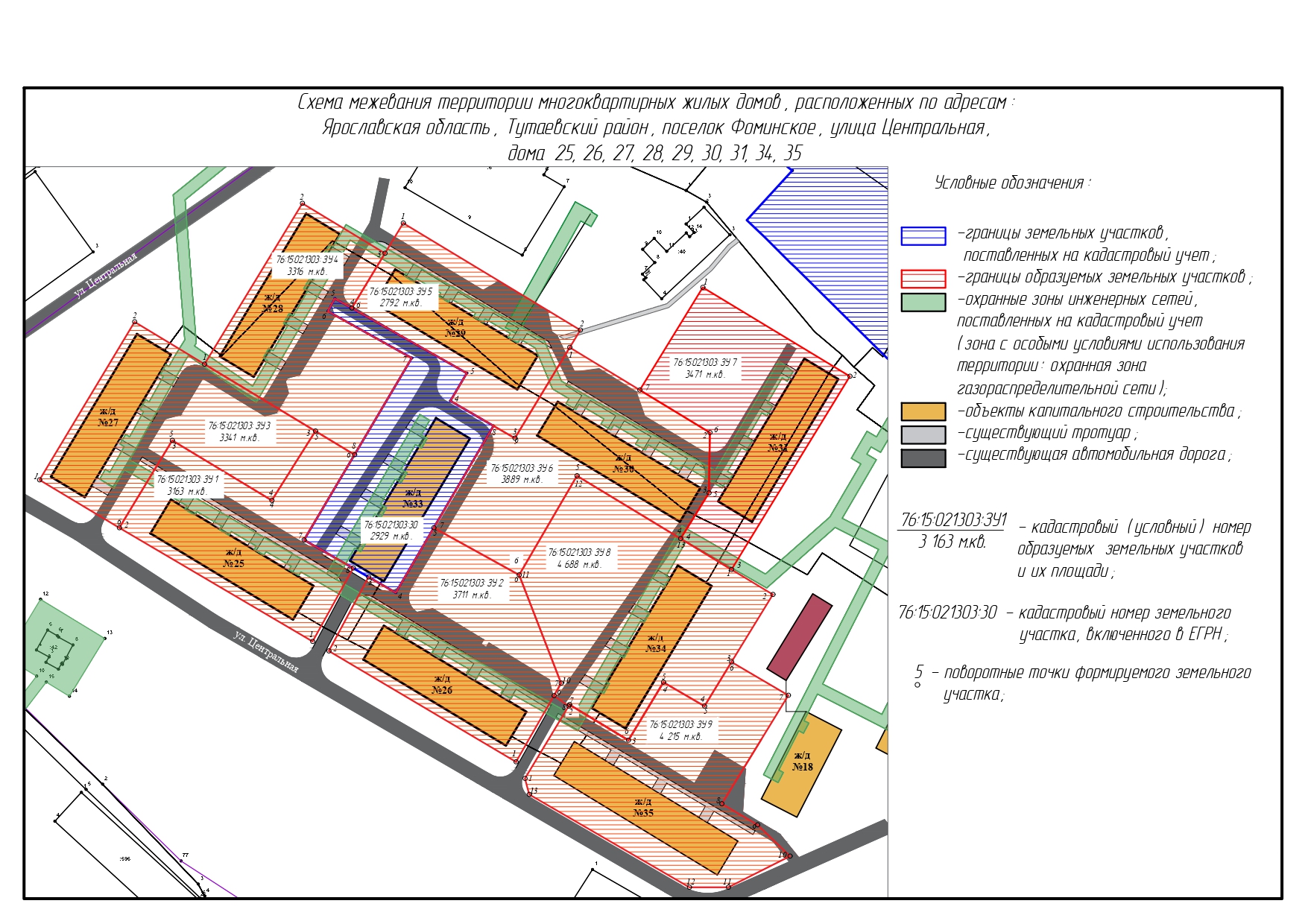 № п/пРазделы проекта межеванияНомера листов1231Основная часть:31.1Общая часть41.1.1Цель разработки проекта межевания41.1.2Результаты работы51.2Описание формирования земельных участков под многоквартирными жилыми домами51.2.1Определение нормативного размера земельного участка многоквартирного жилого дома, расположенного по адресу: ул. Центральная, дом 2561.2.2Определение нормативного размера земельного участка многоквартирного жилого дома, расположенного по адресу: ул. Центральная, дом 2661.2.3Определение нормативного размера земельного участка многоквартирного жилого дома, расположенного по адресу: ул. Центральная, дом 2771.2.4Определение нормативного размера земельного участка многоквартирного жилого дома, расположенного по адресу: ул. Центральная, дом 2871.2.5Определение нормативного размера земельного участка многоквартирного жилого дома, расположенного по адресу: ул. Центральная, дом 2971.2.6Определение нормативного размера земельного участка многоквартирного жилого дома, расположенного по адресу: ул. Центральная, дом 3071.2.7Определение нормативного размера земельного участка многоквартирного  жилого дома, расположенного по адресу: ул. Центральная, дом 3181.2.8Определение нормативного размера земельного участка многоквартирного жилого дома, расположенного по адресу: ул. Центральная, дом 3481.2.9Определение нормативного размера земельного участка многоквартирного жилого дома, расположенного по адресу: ул. Центральная, дом 3581.3Исходные данные для подготовки проекта межевания81.4Сведения об образуемых земельных участках и их частях91.5Координаты поворотных точек границ образуемых земельных участков101.6Заключение о соответствии разработанной документации требованиям законодательства о градостроительной деятельности122Материалы по обоснованию122.1Схема межевания территории многоквартирных жилых домов, расположенных по адресам: Ярославская область, Тутаевский район, поселок Фоминское, улица Центральная, дома 25, 26, 27, 28, 29, 30, 31, 34, 3513№ п/пНаименование документаРеквизиты документа1231Правила землепользования и застройки городского Константиновского сельского поселения Тутаевского муниципального района Ярославской области Утвержден решением Муниципального Совета Тутаевского муниципального района Ярославской области от 30.12.2009 №49-г в редакции от 27.02.2020 г. №74-г2Генеральный план Константиновского сельского поселения Тутаевского района Ярославской областиУтвержден решением Муниципального Совета ТМР от 30.12.2009 г. №49-г (в редакции решения Муниципального Совета ТМР от 17.12.2015 г. № 122-г);3Карта функциональных зон городского поселения2017 год. Инв. №76/3-164Выписки из Единого государственного реестра недвижимости об объекте недвижимостиСведения о характеристиках объекта недвижимости5Выписки из ЕГРН об основных характеристиках и зарегистрированных правах на объект недвижимости. Сведения об основных характеристиках объекта недвижимости6Технический паспорт на жилой дом и земельный участок в пос. Фоминское, д. 26. Составлен по состоянию на 20 октября 1980 г.7Технический паспорт на жилой дом и земельный участок в пос. Фоминское, д. 27. Составлен по состоянию на 6 августа 1980 г.8Технический паспорт на жилой дом в пос. Фоминское, д. 28.9Технический паспорт на жилой дом и земельный участок в пос. Фоминское, д. 29. Составлен по состоянию на 19 августа 1980 г.10Технический паспорт на жилой дом и земельный участок в пос. Фоминское, д. 30. Составлен по состоянию на 8 августа 1980 г.11Технический паспорт на жилой дом и земельный участок в пос. Фоминское, д. 35. Составлен по состоянию на 15 июля 1989 г.Список образуемых земельных участков:Список образуемых земельных участков:Список образуемых земельных участков:Список образуемых земельных участков:Список образуемых земельных участков:Список образуемых земельных участков:Список образуемых земельных участков:Список образуемых земельных участков:№ п/пНомер земельного участкаНомер сущ. кадастрового кварталаПлощадь участка в соответствии с проектом межевания, м2Сведения о правахКатегория земельВид разрешенного использования в соответствии с проектом межеванияМесто-положение земельного участка12345678176:15:021303:ЗУ 176:15:0213033 163Сведения отсутствуютЗемли населённых пунктовСреднеэтажная жилая застройкаЯрославская область, Тутаевский район, п. Фоминское, ул. Центральная, д. 25276:15:021303:ЗУ 276:15:0213033 711Сведения отсутствуютЗемли населённых пунктовСреднеэтажная жилая застройкаЯрославская область, Тутаевский район, п. Фоминское, ул. Центральная, д. 26376:15:021303:ЗУ 376:15:0213033 341Сведения отсутствуютЗемли населённых пунктовСреднеэтажная жилая застройкаЯрославская область, Тутаевский район, п. Фоминское, ул. Центральная, д. 27476:15:021303:ЗУ 476:15:0213033 316Сведения отсутствуютЗемли населённых пунктовСреднеэтажная жилая застройкаЯрославская область, Тутаевский район, п. Фоминское, ул. Центральная, д. 28576:15:021303:ЗУ 576:15:0213032 792Сведения отсутствуютЗемли населённых пунктовСреднеэтажная жилая застройкаЯрославская область, Тутаевский район, п. Фоминское, ул. Центральная, д. 29676:15:021303:ЗУ 676:15:0213033 889Сведения отсутствуютЗемли населённых пунктовСреднеэтажная жилая застройкаЯрославская область, Тутаевский район, п. Фоминское, ул. Центральная, д. 30776:15:021303:ЗУ 776:15:0213033 471Сведения отсутствуютЗемли населённых пунктовСреднеэтажная жилая застройкаЯрославская область, Тутаевский район, п. Фоминское, ул. Центральная, д. 31876:15:021303:ЗУ 876:15:0213034 688Сведения отсутствуютЗемли населённых пунктовСреднеэтажная жилая застройкаЯрославская область, Тутаевский район, п. Фоминское, ул. Центральная, д. 34976:15:021303:ЗУ 976:15:0213034 215Сведения отсутствуютЗемли населённых пунктовСреднеэтажная жилая застройкаЯрославская область, Тутаевский район, п. Фоминское, ул. Центральная, д. 35№ точкиКоординатыКоординаты№ точкиХYУчасток №1 с к.н. 76:15:021303:ЗУ1Участок №1 с к.н. 76:15:021303:ЗУ1Участок №1 с к.н. 76:15:021303:ЗУ1Н 11310969.05399236.90Н 21310900.76399277.05Н 31310919.46399307.92Н 41310954.63399286.70Н 51310970.04399311.20Н 61310983.89399302.84Н 71310966.07399272.74Н 81310983.40399262.79Участок №2 с к.н. 76:15:021303:ЗУ2Участок №2 с к.н. 76:15:021303:ЗУ2Участок №2 с к.н. 76:15:021303:ЗУ2Н 11311040.90399194.36Н 21310974.80399233.52Н 31310988.85399259.66Н 41310998.47399254.14Н 51311011.85399277.03Н 61311042.01399260.36Н 71311056.86399222.13Участок №3 с к.н. 76:15:021303:ЗУ3Участок №3 с к.н. 76:15:021303:ЗУ3Участок №3 с к.н. 76:15:021303:ЗУ3Н 11310872.59399293.92Н 21310906.16399349.77Н 31310970.04399311.20Н 41310954.63399286.70Н 51310919.46399307.92Н 61310900.76399277.05Участок №4 с к.н. 76:15:021303:ЗУ4Участок №4 с к.н. 76:15:021303:ЗУ4Участок №4 с к.н. 76:15:021303:ЗУ4Н 11310930.89399334.84Н 21310965.43399391.67Н 31310994.62399374.03Н 41310982.90399354.63Н 51310976.91399358.01Н 61310974.44399353.56Н 71311004.11399336.98Н 81310983.89399302.84Участок №5 с к.н. 76:15:021303:ЗУ5Участок №5 с к.н. 76:15:021303:ЗУ5Участок №5 с к.н. 76:15:021303:ЗУ5Н 11311001.06399384.67Н 21311063.60399346.88Н 31311040.51399308.67Н 41311017.76399321.86Н 51311023.51399331.68Н 61310982.90399354.63Участок №6 с к.н. 76:15:021303:ЗУ6Участок №6 с к.н. 76:15:021303:ЗУ6Участок №6 с к.н. 76:15:021303:ЗУ6Н 11311059.90399340.75Н 21311109.41399310.66Н 31311109.05399289.35Н 41311099.04399273.19Н 51311062.43399295.37Н 61311042.01399260.36Н 71311011.85399277.03Н 81311032.92399313.07Н 91311040.51399308.67Участок №7 с к.н. 76:15:021303:ЗУ7Участок №7 с к.н. 76:15:021303:ЗУ7Участок №7 с к.н. 76:15:021303:ЗУ7Н 11311106.89399361.95Н 21311158.86399330.56Н 31311117.05399262.30Н 41311099.04399273.19Н 51311109.05399289.35Н 61311109.41399310.66Н 71311084.65399325.71Участок №8 с к.н. 76:15:021303:ЗУ8Участок №8 с к.н. 76:15:021303:ЗУ8Участок №8 с к.н. 76:15:021303:ЗУ8Н 11311117.05399262.30Н 21311131.66399253.49Н 31311117.02399229.61Н 41311107.46399214.01Н 51311093.0399222.48Н 61311080.62399201.99Н 71311059.81399214.56Н 81311059.50399214.05Н 91311054.32399217.71Н 101311056.86399222.13Н 111311042.01399260.36Н 121311062.43399295.37Участок №9 с к.н. 76:15:021303:ЗУ9Участок №9 с к.н. 76:15:021303:ЗУ9Участок №9 с к.н. 76:15:021303:ЗУ9Н 11311044.06399188.51Н 21311059.81399214.56Н 31311080.62399201.99Н 41311093.0399222.48Н 51311107.46399214.01Н 61311117.02399229.61Н 71311137.12399217.83Н 81311113.61399179.52Н 91311126.25399172.11Н 101311137.73399161.04Н 111311115.90399150.05Н 121311102.17399150.05Н 131311045.61399182.82